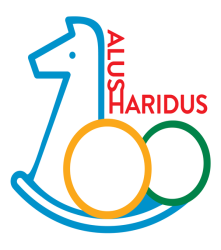 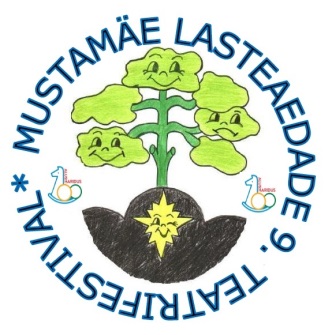 13.03.2018Tallinna Lehola Lasteaed"Kevadekuulutajad"20.03.2018Tallinna Lasteaed DelfiinPunamütsike21.03.2018Tallinna Tammetõru LasteaedБелоснежка и семь гномов (Lumivalguke ja 7 pöialpoissi)Tallinna Lasteaed PallipõnnKalevipoegTallinna Allika LasteaedБелоснежка и семь гномов22.03.2018Tallinna Rõõmupesa Lasteaed10 kooki26.03.2018Tallinna Lasteaed KiikhobuPilleke paksus metsasTallinna Lasteaed VesiroosPilleke paksus metsas27.03.2018Tallinna Lasteaed DelfiinPunamütsike28.03.2018Tallinna Sõbrakese LasteaedOperaator Kõpsi seiklusedTallinna Allika LasteaedВолк и семеро козлят2.04.2018Tallinna Lasteaed SinilindKuidas tuli kevad3.04.2018Tallinna Tähekese LasteaedM.Saksatamm -Väikesed loodTallinna Lasteaed VesiroosMuinasjutt printsess Liisabellist4.04.2018Tallinna Lasteaed KikasVares keedab hernesuppiTallinna Lasteaed Kikas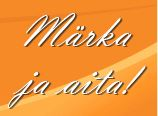 Vaeslaps ja talutütarTallinna Lasteaed VesiroosSuure maailma väikesed abilisedTallinna Liivaku LasteaedIirise seitse sõpra5.04.2018Tallinna Männi LasteaedMis see kevad on?Tallinna Lasteaed MooniõiedVaat, mis juhtus notsuga!Tallinna Kadaka LasteaedKuidas tekkis Emajõgi?Tallinna Lasteaed VesiroosMets ei ole prügikastTallinna Tähekese LasteaedS. Saksatamm "Väikesed lood"Tallinna Liivaku LasteaedPiibelehe - Neitsi10.04.2018Tallinna Lepistiku LasteaedNukitsameesFestivali etenduse pilet 0,50 senti. Teatrifestivali tulu kantakse heategevusfondi  Märka ja aita LÕPETAMINE 11.04.201813.30 Vesiroosis